Activity 1.5.4 Composition –Two TranslationsComprehension Comments/QuestionsComment on the horizontal and vertical distance between the corresponding vertices of and  .Comment on any relationship between the location of  and the location of  under a translation by the vector . Explore by translating objects by different compositions of translations. Compare the pre-image of the object to the final image just you did for .  Record your observations here.Based on what you have observed, make a conjecture about how the translation by the vector by the translation by the vector has the same effect as a single translation.  What vector would be associated with that translation?Construction StepsIn this activity you will draw the image of a triangle under a translation by carrying out the steps that follow. Draw all resulting images on the graph provided below. Draw the image of  under a translation by the vector  and label the image .Draw the image of  under a translation by the vector  and label the imgage 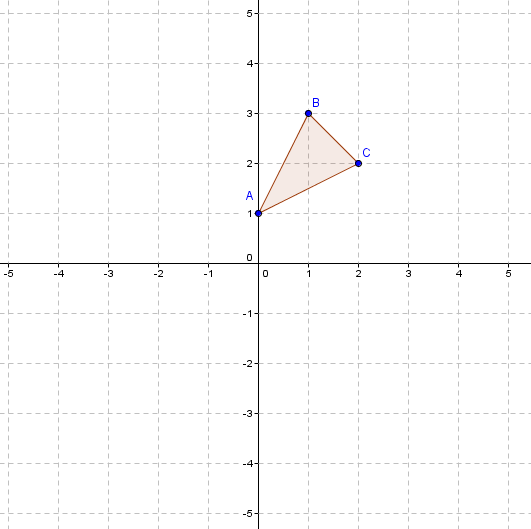 